Сабақтың барысы Бағалау парағыБілім беру ұйымымының атауы«NURORDA» мектеп-лицейі«NURORDA» мектеп-лицейіБөлім3С Жазбаша көбейту және бөлу («Атақты тұлғалар» бөлімі)3С Жазбаша көбейту және бөлу («Атақты тұлғалар» бөлімі)Педагогтің  Т.А.ӘБалагадинова Салтанат Бериковна, бастауыш сынып мұғалімі, педагог-сарапшыБалагадинова Салтанат Бериковна, бастауыш сынып мұғалімі, педагог-сарапшыКүні:Сынып:  3 «В»Қатысушылар саны: Қатыспағандар саны: Сабақтың тақырыбыРазрядтан аттамай үш таңбалы санды бір таңбалы санға жазбаша көбейту (Қазақ халқының ұлы ағартушылары)Разрядтан аттамай үш таңбалы санды бір таңбалы санға жазбаша көбейту (Қазақ халқының ұлы ағартушылары)Оқу бағдарламасына сәйкес оқумақсаттары3.1.1.3 үш таңбалы сандардың разрядтық және кластық құрамын және разрядтық бірліктердің жалпы санын анықтау, разрядтық қосылғыштар сомасына жіктеу3.1.1.3 үш таңбалы сандардың разрядтық және кластық құрамын және разрядтық бірліктердің жалпы санын анықтау, разрядтық қосылғыштар сомасына жіктеуСабақтың мақсатыҮш таңбалы санды бір таңбалы санға жазбаша көбейтуді үйренедіҮш таңбалы санды бір таңбалы санға жазбаша көбейтуді үйренедіСабақтың кезеңі, уақытыПедагогтың әрекетіОқушының әрекетіБағалауРесурстарБасы Ортасысоңы Психологиялық ахуалды қалыптастыру«Шай немесе кофе» ойыныБұл ойын көңіл-күйді көтеру үшін, қарым-қатынасты жақсарту үшін, нұсқаулықтың орындалуын үйрену үшін, тез ойлану үшін, өз жұбымызды болжау үшін ойнатыладыНұсқаулық:Жұптасамыз, басымызды бір-бірімізге бұрып отырамызМен екі сөз айтамын, жұптар ойланамыз1,2,3 дегенде бір-біріңізге қарап, ұнаған сөзді айтасыздар. Мысал,1.Екі таңбалы немесе үш таңбалы2.Сан немесе цифр3.Шоқан Уәлиханов немесе Ыбырай Алтынсарин4.Көбейтінді немесе айырма5.Жүздік немесе ондықСабақтың тақырыбын, мақсатын анықтау«Ол кім?» ойыныШ.Уәлиханов пен Ы.Алтынсариннің кім екенін анықтайды.(Тапсырма сабақтың тақырыбын анықтау үшін беріледі)Қандай тапсырма орындадық?Сабақтың тақырыбын және мақсатымен таныстырадыЖаңа сабаққа ену Bilimland платформасымен жұмыс(мұғалімнің қосымша түсіндірмесі)Жұптық жұмыс142·2           122·4Дескриптор:Үш таңбалы санды бір таңбалы санға көбейту алгоритмін түсіндіредіРазрядтан аттамай үш таңбалы санды бір таңбалы санға көбейту қолданадыСергіту сәті«Кім шапшаң?» ойыны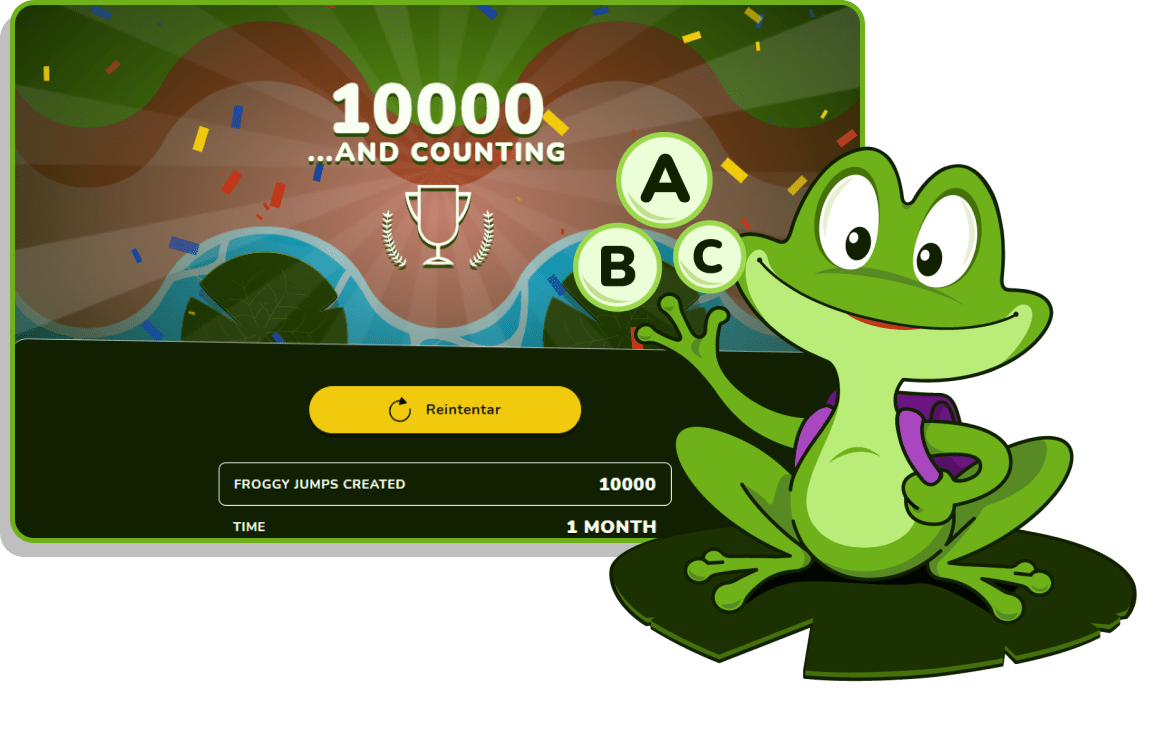 Топтық жұмысХІХ ғасырда қазақтың тұңғыш ашылған мектептерінде бар-жоғы 211 қыз оқыған, бұл ұлдарға қарағанда 4 есеп кем еді. Алғашқы мектептерде барлығы қанша оқушы оқыған?Топтық ереже: 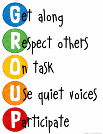 Дескриптор:Есептің шартын жазадыЕсептің шешуі мен жауабын жазадыСергіту сәті«Басында, ортасында, аяғында» (қимылмен көрсетіледі)Бұл ойын оқушылардың зейінін сабаққа шоғырландыру үшін, тез ойлану үшін ойнатылады. Мысал, 1 цифры басында5 цифры ортасында8 цифры аяғындаЖеке жұмысЖД: 44-бет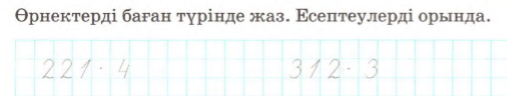 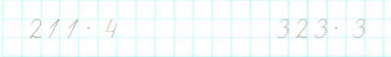 Plickers Ауызша тез есептеуге дағдыландыру мақсатында ұйымдастырыладыРефлексия 100 % - Разрядтан аттамай үш таңбалы санды бір таңбалы санға көбейте аламын50-75% - Разрядтан аттамай үш таңбалы санды бір таңбалы санға көбейтуде қателіктер жіберемін0-25% - Разрядтан аттамай үш таңбалы санды бір таңбалы санға көбейтуде қиналамынЕкі сөзді тыңдайдыКомандадан кейін бір сөзді таңдайды.Өрнектің мәнін табады. Жұп мәндерін атау арқылы Ш.Уәлихановтың кім болғанын, тақ мәндерін атау арқылы Ы.Алтынсариннің кім болғанын айтады.Сұраққа жауап беру арқылы сабақтың тақырыбын анықтайдыСабақтың тақырыбын және мақсатын оқидыБейнероликті қарайды, тапсырмаларды орындайдыӨрнектерді баған түрінде жазады және мәнін есептейдіКөбейту кестесіне берілген өрнектердің мәнін табадыЕсепті талдайды, шығарады және қорғайдыТоптық ережені еске түсіредіОқушылардың мүмкін болатын жауаптары11, 124, 169 ....159, 55555, 1159 ....28, 198, 9628 ....Өрнектерді баған түрінде жазады, есептеулерді орындайдыДұрыс жауапты жоғары көтередіМадақтау МадақтауАуызша мадақтауМадақтау Бағалау парағыБағалау парағыТоптық бағалауМен окСен окБіз окАуызша мадақтауБағалау парағыБағалау парағы 100-75% - 2 балл50-25% - 1 баллСлайд № 1Слайд № 2Слайд № 3Слайд № 4https://bilimland.kz/kk/subject/matematika/3-synyp/ush-tangbaly-sandy-bir-tangbaly-sanha-razryadtan-attamaj-kobejtu-zhane-bolu?mid=f9242b21-9ee4-11e9-a361-1f1ed251dcfe Слайд № 5Слайд № 6https://www.educaplay.com/ Слайд № 7Тапсырма жазылған парақ, топтық ережеСлайд № 8Слайд № 9ЖДСлайд № 10https://www.plickers.com/ Plickers карталарыБағалау критерийлеріДескрипторБаллЖҰПТЫҚ ЖҰМЫСЖҰПТЫҚ ЖҰМЫСЖҰПТЫҚ ЖҰМЫСРазрядтан аттамай үш таңбалы санды бір таңбалы санға көбейтедіҮш таңбалы санды бір таңбалы санға көбейту алгоритмін түсіндіре алады1 баллРазрядтан аттамай үш таңбалы санды бір таңбалы санға көбейтедіРазрядтан аттамай үш таңбалы санды бір таңбалы санға көбейту алгоритмін қолдана алады1 баллТОПТЫҚ ЖҰМЫСТОПТЫҚ ЖҰМЫСТОПТЫҚ ЖҰМЫСРазрядтан аттамай үш таңбалы санды бір таңбалы санға көбейту арқылы есептің шешімін табадыЕсептің шартын жазады1 баллРазрядтан аттамай үш таңбалы санды бір таңбалы санға көбейту арқылы есептің шешімін табадыЕсептің шешуі мен жауабын жазады1 баллЖЕКЕ ЖҰМЫСЖЕКЕ ЖҰМЫСЖЕКЕ ЖҰМЫСӨрнектерді баған түрінде жазып, орындайды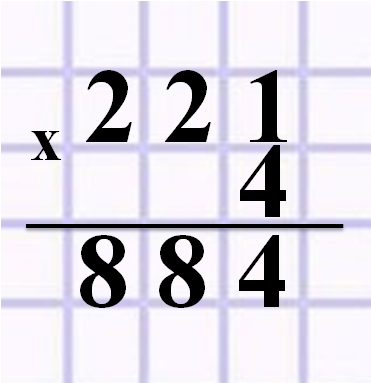 1 баллӨрнектерді баған түрінде жазып, орындайды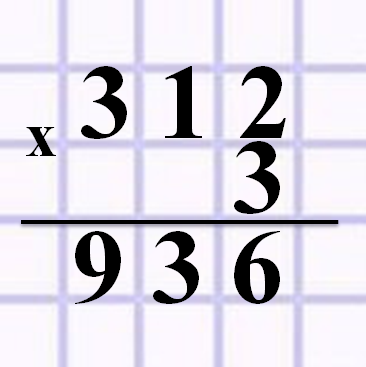 1 баллӨрнектерді баған түрінде жазып, орындайды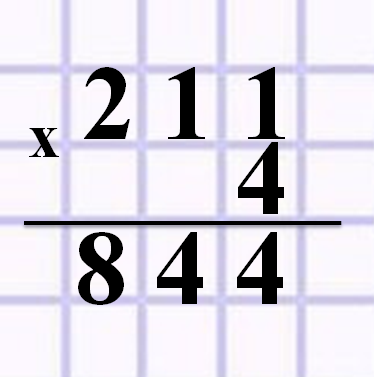 1 баллӨрнектерді баған түрінде жазып, орындайды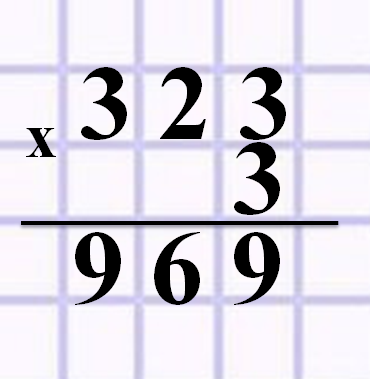 1 баллPLICKERSPLICKERSPLICKERSРазрядтан аттамай үш таңбалы санды бір таңбалы санға көбейтеді100-75% - 2 балл50-25% - 1 балл2 балл